Дата публикации: реальнаяАНОНС НОВОСТИ 	ИНВЕСТИЦИИ В 2015 ГОДУ – КАК ДОБИТЬСЯ РЕЗУЛЬТАТАИли	ВЕСЕННИЙ ЭТАП ОТБОРА ИНВЕСТИЦИОННЫХ ПРОЕКТОВИли	КАК ПОЛУЧИТЬ ГОСУДАРСТВЕННУЮ ПОДДЕРЖКУ ИНВЕСТИЦИОННОМУ ПРОЕКТУ В 2015 ГОДУИли	ЕЖЕГОДНЫЙ КОНКУРС ОТКРЫВАЕТ ВЕСЕННЮЮ СЕССИЮ ОТБОРА ИНВЕСТИЦИОННЫХ ПРОЕКТОВИли – Возможности для предприятий и организаций реального сектора экономики и социальной сферы по реализации инвестиционного проектаИли 	свой вариантПРИМЕРНЫЙ ТЕКСТ НОВОСТИС 1 марта по 30 мая в нашем районе (городе, области) проходит весенняя сессия приема заявок по отбору инвестиционных проектов в 2015 году в рамках Конкурса «Ежегодная общественная премия «Регионы – устойчивое развитие».За время проведения Конкурса обработано более 3 800 конкурсных заявок, поступивших из 79 субъектов РФ. Победителями Конкурса стали свыше 190 проектов на сумму более 90 млрд. рублей, реализация которых будет осуществляться на территории 56 субъектов РФ.Конкурс работает с крупнейшими банками страны с участием государства в уставном капитале, победители Конкурса заключают инвестиционные соглашения, предусматривающие получение льготной процентной ставки и различных форм государственной поддержки.Участниками отбора могут стать компании, планирующие реализацию проектов в реальном секторе экономики и социальной сфере.Основные критерии при отборе проектов:- общая стоимость проекта должна быть не менее 50 млн. рублей;- наличие собственных денежных средств у заявителя проекта, предназначенных для реализации проекта, в размере не менее 10% от общей стоимости проекта;- срок окупаемости проекта не более 15 лет;Условия отбора, перечень дополнительных документов, а также информация о Конкурсе размещены на сайте www.infra-konkurs.ruДля участия в Конкурсе необходимо:Заполнить анкету (см. ниже)Направить анкету в адрес ________ ответственного сотрудника муниципального образования по адресу указать свой e-mail и в адрес Конкурса info@infra-konkurs.ruДля получения расширенной информации по заполнению анкеты, возможно связаться с ответственным сотрудником Оргкомитета – Супранкуловой Анной Васильевной, куратором инвестиционных проектов, тел. (495) 236-70-36, suprankulova@infra-konkurs.ruОбразец заявки на участие в КонкурсеТиповые ошибки при заполнении заявкиПрезентация Конкурса-----------------------------------------------------------------------------------------------------------------------------ВОЗМОЖНЫЙ РИСУНОК – в приложении отдельными файлами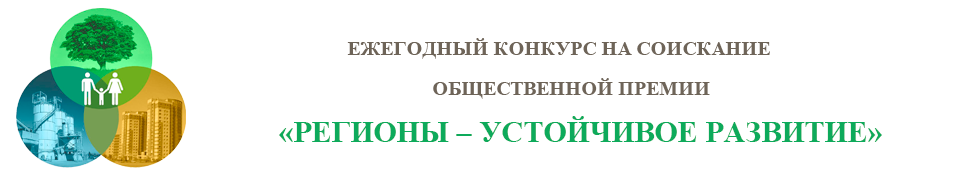 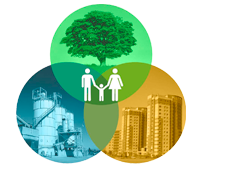 